negotiated naming right benefits.   Action Items:Set up FFE meeting with Building committee and CMClements provide an estimate for the bridge/ waterline structure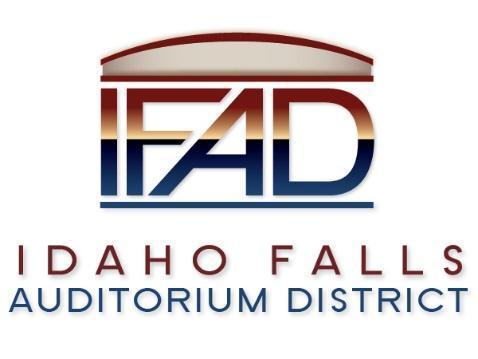 